附件32021年第二季度各区隐患排查治理体系建设工作情况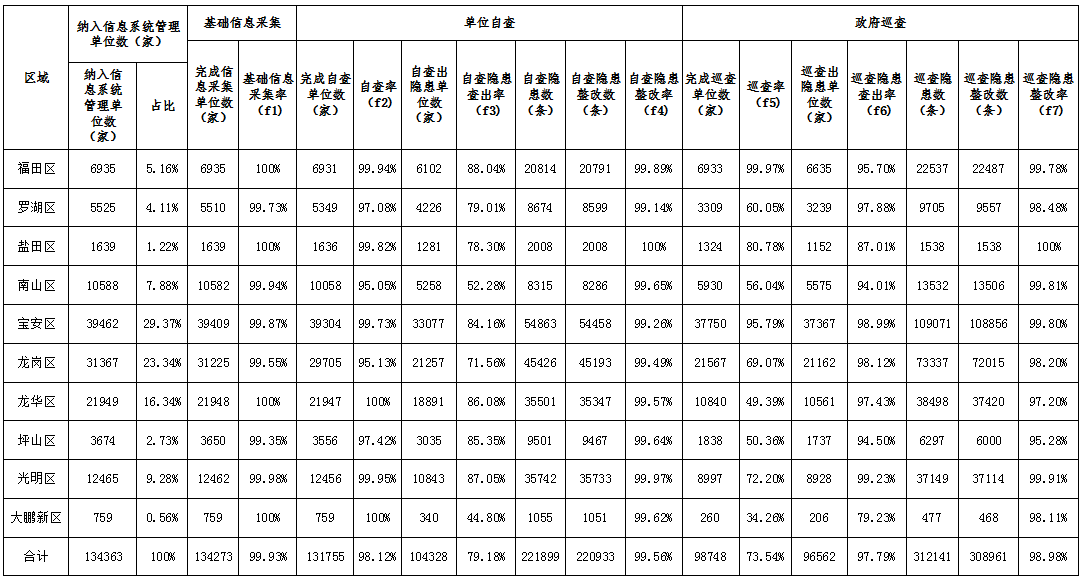 